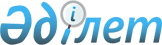 Қазақстан Республикасы Үкіметінің 2002 жылғы 24 қаңтардағы N 100 қаулысына толықтыру енгізу туралы
					
			Күшін жойған
			
			
		
					Қазақстан Республикасы Үкіметінің 2004 жылғы 25 қарашадағы N 1233 Қаулысы. Күші жойылды - ҚР Үкіметінің 2007.07.19. N 610 (2007 жылғы 9 тамыздан бастап қолданысқа енгізіледі) қаулысымен.



      "Салық және бюджетке төленетін басқа да міндетті төлемдер туралы" Қазақстан Республикасының 2001 жылғы 12 маусымдағы 
 Кодексіне 
 (Салық кодексі) және "Лицензиялау туралы" Қазақстан Республикасының 1995 жылғы 17 сәуірдегі 
 Заңына 
 сәйкес Қазақстан Республикасының Үкіметі 

ҚАУЛЫ ЕТЕДІ:





      1. "Жекелеген қызмет түрлерімен айналысу құқығы үшін лицензиялық алым ставкаларын бекіту туралы" Қазақстан Республикасы Үкіметінің 2002 жылғы 24 қаңтардағы N 100 
 қаулысына 
 (Қазақстан Республикасының ПҮКЖ-ы, 2002 ж., N 5, 30-құжат) мынадай толықтыру енгізілсін:



      көрсетілген қаулымен бекітілген жекелеген қызмет түрлерімен айналысу құқығы үшін лицензиялық алым ставкаларында:



      1-тараудың 4-тармағы мынадай мазмұндағы 50) тармақшамен толықтырылсын:



      "50) Қазақстан Республикасының Мемлекеттік туы мен Қазақстан Республикасының Мемлекеттік елтаңбасын, сондай-ақ олар бейнеленген материалдық объектілерді дайындау жөніндегі қызмет 10".




      2. Осы қаулы қол қойылған күнінен бастап күшіне енеді.

      

Қазақстан Республикасының




      Премьер-Министрі


					© 2012. Қазақстан Республикасы Әділет министрлігінің «Қазақстан Республикасының Заңнама және құқықтық ақпарат институты» ШЖҚ РМК
				